DEPARTMENT OF MECHANICAL ENGINEERING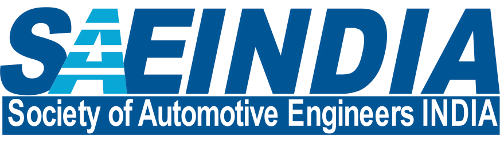 SOCIETY OF AUTOMOTIVE ENGINEERS INDIASAE Activities 2017-18~ * ~ * ~Sr. No.Title of Activity / Workshop Resource Person – Name, Designation & Organization Date Conducted Target Audience1. Design presentation in qualifying round of National event BAJA 2018.SAE core technical team  14/07/2017 and 15/06/2017Event judged by Technical Experts2. Participation in National event BAJA 2018 at Indore.  Entire SAE technical team 25/01/2018 to    27/01/2018  Event live on You Tube3. Design War on Solid Works model SAE team members 15/10/2017  Students from SIESGTQuiz on Automobile SAE technical team 15/10/2017Students from SIESGT